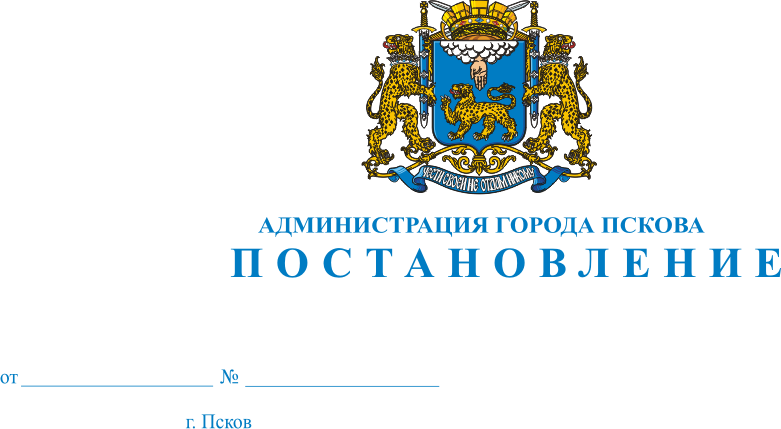 О демонтаже самовольно установленного некапитального сооружения, обшитого металлопрофилем зеленого цвета, с односкатной крышей, кровельным козырьком и роллетами белого цвета, ориентировочным размером 2,60м х 4,50м, расположенного по адресу: г. Псков, ул. Алтаева, у д. 8 в границах кадастрового квартала  60:27:0060314:29.В соответствии с Решением Псковской городской Думы от 28.12.2011 № 2049 «Об утверждении Порядка освобождения земельных участков на территории города Пскова от самовольно установленных, брошенных или оставленных собственником движимых вещей и о признании утратившим силу Решения Псковской городской Думы от 28.03.2006 № 75 «Об утверждении документов, регламентирующих Порядок освобождения земельных участков на территории города Пскова от самовольно установленных, брошенных или оставленных собственником движимых вещей», Актом о самовольном занятии земельного участка от 19.12.2019 № 70/2019 Комиссия по освобождению земельных участков на территории города Пскова от самовольно установленных, брошенных или оставленных собственником движимых вещей, созданной на основании Решения Псковской городской Думы от 28.12.2011 № 2049, Распоряжения Администрации города Пскова от 14.03.2019 № 136-р, руководствуясь статьями 32 и 34 Устава муниципального образования «Город Псков», Администрация города ПсковаПОСТАНОВЛЯЕТ:1. Собственнику произвести демонтаж самовольно установленного некапитального сооружения – металлического павильона, обшитого металлопрофилем зеленого цвета, с односкатной крышей, кровельным козырьком и роллетами белого цвета,   ориентировочным размером 2,60м х 4,50м, расположенного у д. 8 по ул. Алтаева, в границах кадастрового квартала 60:27:0060314:29 в течение пятнадцати дней с момента опубликования настоящего Постановления.2. В случае неисполнения п.1 настоящего Постановления, Управлению городского хозяйства Администрации города Пскова (Баринов Н.А.) осуществить демонтаж объекта посредством привлечения специализированной организации в соответствии с требованиями действующего законодательства, обеспечив хранение движимых вещей в течение 12 месяцев.3. Опубликовать настоящее Постановление в газете «Псковские новости» и разместить на официальном  сайте муниципального образования «Город Псков» в сети Интернет.4. Настоящее Постановление вступает в силу с момента его официального опубликования.5.  Контроль за исполнением настоящего Постановления возложить на заместителя Главы Администрации города Пскова Жгут Е.Н.Глава Администрации города Пскова                                      А.Н.Братчиков